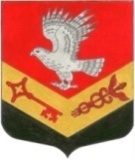 МУНИЦИПАЛЬНОЕ ОБРАЗОВАНИЕ«ЗАНЕВСКОЕ ГОРОДСКОЕ ПОСЕЛЕНИЕ»ВСЕВОЛОЖСКОГО МУНИЦИПАЛЬНОГО РАЙОНАЛЕНИНГРАДСКОЙ ОБЛАСТИСОВЕТ ДЕПУТАТОВ ЧЕТВЕРТОГО СОЗЫВАРЕШЕНИЕ28.04.2020 года											№ 24гп. Янино-1Об утверждении стоимости услуг,предоставляемых согласно гарантированномуперечню услуг по погребению на территории МО «Заневское городское поселение» В соответствии с пунктом 22 части 1 статьи 14 Федерального закона от 06.10.2003 №131-ФЗ «Об общих принципах организации местного самоуправления в Российской Федерации», статьями 9, 12 Федерального закона от 12.01.1996 № 8-ФЗ «О погребении и похоронном деле», постановлением Правительства РФ от 29.01.2020 № 61 «Об утверждении коэффициента индексации выплат, пособий и компенсаций в 2020 году», приказом Комитета по тарифам и ценовой политике Ленинградской области от 28.06.2011 № 74-п «Об утверждении Порядка согласования стоимости услуг, предоставляемых согласно гарантированному перечню услуг по погребению, определяемой органами местного самоуправления в Ленинградской области», Уставом МО «Заневское городское поселение» совет депутатов принялРЕШЕНИЕ:Утвердить стоимость услуг, предоставляемых согласно гарантированному перечню услуг по погребению на территории муниципального образования «Заневское городское поселение» Всеволожского муниципального района Ленинградской области, согласно приложению 1.Утвердить стоимость услуг, оказываемых специализированной службой по вопросам похоронного дела, при погребении умерших (погибших), не имеющих супруга, близких родственников, иных родственников либо законного представителя умершего, или при погребении умерших, личность которых не установлена, согласно приложению 2.Признать утратившим силу решение совета депутатов муниципального образования «Заневское городское поселение» от 15.11.2019 № 30 «Об утверждении стоимости услуг, предоставляемых согласно гарантированному перечню услуг по погребению на территории МО «Заневское городское поселение».Настоящее решение вступает в силу после его официального опубликования в газете «Заневский вестник» и распространяется на правоотношения, возникшие с 01.02.2020 года.Контроль за исполнением настоящего решения возложить на постоянно действующую депутатскую комиссию по социальным вопросам, молодежной политике, культуре и спорту.Глава муниципального образования					В.Е. КондратьевПриложение 1 к решению от 28.04.2020 года № 24Стоимость услуг, предоставляемых согласно гарантированному перечню услуг по погребению на территории муниципального образования «Заневское городское поселение» Всеволожского муниципального района Ленинградской области(согласно пункту 1 статьи 9 Федерального закона от 12.01.1996 № 8-ФЗ)Приложение 2 к решению от 28.04.2020 года № 24Стоимость услуг,оказываемых специализированной службой по вопросам похоронного дела, при погребении умерших (погибших), не имеющих супруга, близких родственников, иных родственников либо законного представителя умершего, или при погребении умерших, личность которых не установлена(согласно пункту 3 статьи 12 Федерального закона от 12.01.1996 № 8-ФЗ)№№ п/пНаименование услугиСтоимость, руб.11Оформление документов, необходимых для погребения332,0522Предоставление и доставка гроба и других предметов, необходимых для погребения2555,7433Перевозка тела (останков) умершего на кладбище (в крематорий)1035,2044Погребение (кремация с последующей выдачей урны с прахом)2201,87Общая стоимость гарантированного перечня услуг по погребению:Общая стоимость гарантированного перечня услуг по погребению:6124,86№№ п/пНаименование услугиСтоимость, руб.11Оформление документов, необходимых для погребения332, 0522Облачение тела178,9133Предоставление гроба2376,8344Перевозка умершего на кладбище (крематорий)1035,2055Погребение2201,87Общая стоимость гарантированного перечня услуг по погребению:Общая стоимость гарантированного перечня услуг по погребению:6124,86